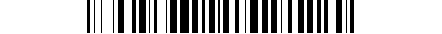 Volyňská 656Volyňská 656Volyňská 656IČ:0582322605823226mobil:tel.:420-371140939fax:34701  Tachov34701  Tachov34701  TachovDIČ:CZ05823226CZ05823226e-mail:info@exirta.czinfo@exirta.czinfo@exirta.czwww:exirta.czexirta.czexirta.czexirta.czČeská republikaČeská republikaČeská republikaBezdrátový zabezpečovací systém SATEL IntegraBezdrátový zabezpečovací systém SATEL IntegraBezdrátový zabezpečovací systém SATEL IntegraBezdrátový zabezpečovací systém SATEL IntegraBezdrátový zabezpečovací systém SATEL IntegraBezdrátový zabezpečovací systém SATEL IntegraBezdrátový zabezpečovací systém SATEL IntegraBezdrátový zabezpečovací systém SATEL IntegraBezdrátový zabezpečovací systém SATEL IntegraBezdrátový zabezpečovací systém SATEL IntegraBezdrátový zabezpečovací systém SATEL IntegraBezdrátový zabezpečovací systém SATEL IntegraNV23158NV23158NV23158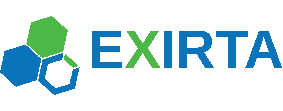 Odběratel:Odběratel:Odběratel:Odběratel:Odběratel:Odběratel:Odběratel:Odběratel:Muzeum Českého lesa v Tachově, příspěvková organizaceMuzeum Českého lesa v Tachově, příspěvková organizaceMuzeum Českého lesa v Tachově, příspěvková organizaceMuzeum Českého lesa v Tachově, příspěvková organizaceMuzeum Českého lesa v Tachově, příspěvková organizaceMuzeum Českého lesa v Tachově, příspěvková organizaceMuzeum Českého lesa v Tachově, příspěvková organizaceMuzeum Českého lesa v Tachově, příspěvková organizacetř. Míru 447tř. Míru 447tř. Míru 447tř. Míru 447tř. Míru 447tř. Míru 447tř. Míru 447tř. Míru 44734701  Tachov34701  Tachov34701  Tachov34701  Tachov34701  Tachov34701  Tachov34701  Tachov34701  TachovPlatba:Česká republikaČeská republikaČeská republikaČeská republikaČeská republikaČeská republikaČeská republikaČeská republikaDoprava:IČ:0007671600076716DIČ:CZ00076716CZ00076716CZ00076716CZ00076716Konečný příjemce:Konečný příjemce:Konečný příjemce:e-mail:Datumtel.:vystavení:18.01.2024Muzeum Českého lesa v Tachově, příspěvková organizaceMuzeum Českého lesa v Tachově, příspěvková organizaceMuzeum Českého lesa v Tachově, příspěvková organizaceMuzeum Českého lesa v Tachově, příspěvková organizaceMuzeum Českého lesa v Tachově, příspěvková organizaceMuzeum Českého lesa v Tachově, příspěvková organizaceMuzeum Českého lesa v Tachově, příspěvková organizaceMuzeum Českého lesa v Tachově, příspěvková organizaceplatnost do:22.02.2024tř. Míru 447tř. Míru 447tř. Míru 447tř. Míru 447tř. Míru 447tř. Míru 447tř. Míru 447tř. Míru 447Vystavil(a):Tomáš VaňourekTomáš VaňourekTomáš VaňourekTomáš VaňourekTomáš Vaňourek34701  Tachov34701  Tachov34701  Tachov34701  Tachov34701  Tachov34701  Tachov34701  Tachov34701  TachovČeská republikaČeská republikaČeská republikaČeská republikaČeská republikaČeská republikaČeská republikaČeská republikaOznačení dodávkyOznačení dodávkyKatalogPočetm. j.Cena za m. j.Cena za m. j.SazbaSazbaZákladZákladDPHDPHCelkemCelkemSATEL INTEGRA 256 PlusSATEL INTEGRA 256 Plus   1,00ks  9 472,00  9 472,0021 %21 %  9 472,00  9 472,00  1 989,12  1 989,12  11 461,12  11 461,12OPU-3 POPU-3 P   1,00ks  1 264,00  1 264,0021 %21 %  1 264,00  1 264,00   265,44   265,44  1 529,44  1 529,44ETHM-1 PlusETHM-1 Plus   1,00ks  3 546,00  3 546,0021 %21 %  3 546,00  3 546,00   744,66   744,66  4 290,66  4 290,66INT-GSM LTEINT-GSM LTE   1,00ks  4 811,00  4 811,0021 %21 %  4 811,00  4 811,00  1 010,31  1 010,31  5 821,31  5 821,31TR60VATR60VA   1,00ks   884,00   884,0021 %21 %   884,00   884,00   185,64   185,64  1 069,64  1 069,64AKU CJ-12/18AhAKU CJ-12/18Ah   1,00ks  1 220,00  1 220,0021 %21 %  1 220,00  1 220,00   256,20   256,20  1 476,20  1 476,20INT-KLFR-WINT-KLFR-W   1,00ks  3 518,00  3 518,0021 %21 %  3 518,00  3 518,00   738,78   738,78  4 256,78  4 256,78ACU-220ACU-220   6,00ks  3 640,00  3 640,0021 %21 %  21 840,00  21 840,00  4 586,40  4 586,40  26 426,40  26 426,40AXD-200AXD-200   25,00ks  1 441,00  1 441,0021 %21 %  36 025,00  36 025,00  7 565,25  7 565,25  43 590,25  43 590,25APMD-250APMD-250   12,00ks  2 500,00  2 500,0021 %21 %  30 000,00  30 000,00  6 300,00  6 300,00  36 300,00  36 300,00AGD-200AGD-200   8,00ks  2 042,00  2 042,0021 %21 %  16 336,00  16 336,00  3 430,56  3 430,56  19 766,56  19 766,56APB-200APB-200   1,00ks  1 413,00  1 413,0021 %21 %  1 413,00  1 413,00   296,73   296,73  1 709,73  1 709,73APD-200APD-200   20,00ks  1 870,00  1 870,0021 %21 %  37 400,00  37 400,00  7 854,00  7 854,00  45 254,00  45 254,00Připojení na Policii ČR (FIDES)Připojení na Policii ČR (FIDES)   1,00ks  150 000,00  150 000,0021 %21 %  150 000,00  150 000,00  31 500,00  31 500,00  181 500,00  181 500,00Instalační materiálInstalační materiál   1,00ks  10 000,00  10 000,0021 %21 %  10 000,00  10 000,00  2 100,00  2 100,00  12 100,00  12 100,0004_Alarmy_montážní činnost04_Alarmy_montážní činnost   112,00h   600,00   600,0021 %21 %  67 200,00  67 200,00  14 112,00  14 112,00  81 312,00  81 312,00SazbaZákladDPHDPHCelkemCelkemCelkem0 %   0,00   0,00   0,00   0,00Sleva v %:Sleva v %:Sleva v %:Sleva v %:   0,00   0,00snížená 10 %   0,00   0,00   0,00   0,00   0,00   0,00Sleva v %:Sleva v %:Sleva v %:Sleva v %:   0,00   0,00snížená 15 %   0,00   0,00   0,00   0,00   0,00   0,00Celkem s DPH:Celkem s DPH:Celkem s DPH:Celkem s DPH:  477 864,09  477 864,09Kčzákladní 21 %  394 929,00  82 935,09  82 935,09  477 864,09  477 864,09  477 864,09Celkem s DPH:Celkem s DPH:Celkem s DPH:Celkem s DPH:  477 864,09  477 864,09KčCELKEM  394 929,00  82 935,09  82 935,09  477 864,09  477 864,09  477 864,09